Julhälsning från styrelsen!Det är snart jul igen och här kommer vår årliga julhälsning med lite information om vad som händer i kretsen. Under året har vi tillsatt posterna arbetsmiljöstrateg och professionsstrateg i vår krets. Jätteroligt! Rollerna är däremot väldigt nya och vi arbetar tillsammans med centrala förbundet och övriga kretsar i Sverige för att hitta arbetssätt för dessa roller.  Vi har nyligen startat en sida på Facebook som heter ”Sveriges Arbetsterapeuter Sörmlandskretsen”. Den är till för våra medlemmar i kretsen och där kan vi delge varandra information från våra olika verksamheter eller information från oss i styrelsen. Hjälp oss att bjuda in medlemmar.När det gäller löneenkäten från senaste lönerevisionen så har vi i Sörmland fått svar från 54% av länets medlemmar och det gör att vi hamnade på sista plats för hela Sverige tyvärr!  Men... tillsammans kan vi bli bättre! Vi tar nya tag till nästa år och vi i styrelsen vill gärna se att vi hamnar på topp 5! Vi vill uppmana alla medlemmar att verkligen svara eftersom lönestatistiken är vårt sätt att kunna jämföra löner inom olika områden och på så sätt få upp våra löner.Vårt årsmöte kommer att hållas tisdagen den 24 mars. Troligen på Plevnagården i Malmköping. Boka gärna in datumet i kalendern! Vi har tankar om att du även ska kunna delta via Skype, för att få fler att kunna delta. Vi återkommer angående årsmötet.Glöm inte att gå in på ”min sida” och kontrollera att dina uppgifter är aktuella. Det är vårt sätt att kunna komma i kontakt med dig.Välkommen att höra av dig om du har några tips, idéer, goda råd eller övrig feedback. Vi tar tacksamt emot.Hoppas att du får en riktigt God Jul och ett Gott Nytt År!Vi ses på årsmötet!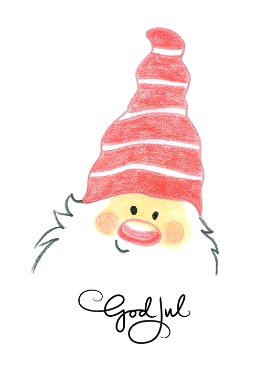 